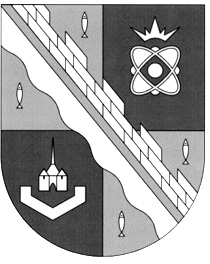 администрация МУНИЦИПАЛЬНОГО ОБРАЗОВАНИЯ                                        СОСНОВОБОРСКИЙ ГОРОДСКОЙ ОКРУГ  ЛЕНИНГРАДСКОЙ ОБЛАСТИпостановлениеот 24/06/2016 № 1509О создании Общественного  советапо вопросам жилищно-коммунальногохозяйства при администрации Сосновоборского городского округаВ соответствии с Федеральным законом от 21.07.2014 № 212-ФЗ «Об основах общественного контроля в Российской Федерации», областным законом от 13.11.2015 № 114-оз «Об общественном контроле в Ленинградской области» в целях обеспечения реализации и защиты прав и свобод граждан, прав и законных интересов общественных объединений и иных негосударственных некоммерческих организаций, обеспечения учета общественного мнения, предложений и рекомендаций граждан, общественных объединений и иных негосударственных некоммерческих организаций при принятии решений органами местного самоуправления, иными органами и организациями осуществляющими деятельность в сфере жилищно-коммунального хозяйства, администрация Сосновоборского городского округа п о с т а н о в л я е т:   1. Создать Общественный совет по вопросам жилищно-коммунального хозяйства при администрации Сосновоборского городского округа.2. Утвердить Положение об Общественном совете по вопросам жилищно-коммунального хозяйства при администрации Сосновоборского городского округа (Приложение № 1).3. Утвердить состав Общественного совета по вопросам жилищно-коммунального хозяйства при администрации Сосновоборского городского округа (Приложение № 2).4. Общему отделу администрации (Тарасова М.С.) обнародовать настоящее постановление на электронном сайте городской газеты «Маяк».5. Пресс-центру администрации (Арибжанов Р.М.) разместить настоящее постановление на официальном сайте Сосновоборского городского округа.6. Постановление вступает в силу со дня официального обнародования.7. Контроль за исполнением настоящего постановления возложить на заместителя главы администрации Воробьева В.С.Первый заместитель главы администрации                                                    В.Е.Подрезов(ЖКХ) Исп. Павлюк С.В.; 6-28-20 ПТУТВЕРЖДЕНО                                                                                  постановлением администрации                                                                           Сосновоборского городского округа                                                                                                     от 24/06/2016 № 1509                                                                                                         (Приложение № 1)                                                         ПОЛОЖЕНИЕ           об Общественном совете по вопросам жилищно-коммунального       хозяйства при администрации Сосновоборского городского округа                                                 1.  Общие положения1.1. Общественный совет по вопросам жилищно-коммунального хозяйства при администрации Сосновоборского городского округа (далее – Общественный совет) является постоянно действующим коллегиальным органом, созданным в целях осуществления общественного контроля в сфере жилищно-коммунального хозяйства, обеспечения эффективного взаимодействия собственников помещений в многоквартирных домах, товариществ собственников жилья с органами местного самоуправления, ресурсоснабжающими, управляющими организациями, осуществляющими управление многоквартирными домами, а также более широкого участия общественности при решении вопросов в сфере жилищно-коммунального хозяйства на территории Сосновоборского городского округа.1.2. Общественный совет в своей деятельности руководствуется Конституцией Российской Федерации, федеральными конституционными законами, федеральными законами и иными нормативными правовыми актами Российской Федерации, областными законами и иными нормативными правовыми актами Ленинградской области, муниципальными правовыми актами, а также настоящим Положением.1.3. Общественный совет формируется в составе не менее 7 человек и не более 11 человек.1.4. Общественный совет осуществляет свою деятельность на общественных началах.                              2. Задачи общественного совета 2.1. Задачами Общественного совета являются:- выявление наиболее актуальных вопросов в сфере жилищно-коммунального хозяйства на территории Сосновоборского городского округа и подготовка предложений главе администрации Сосновоборского городского округа по их решению;- привлечение граждан, общественных объединений и иных коммерческих и некоммерческих организаций к участию в формировании и реализации основных направлений развития и совершенствования деятельности жилищно-коммунального хозяйства на территории Сосновоборского городского округа.                          3. Функции Общественного совета3.1. Общественный совет осуществляет подготовку предложений:- по развитию жилищно-коммунального хозяйства на территории Сосновоборского городского округа;- по повышению эффективности управления жилищно-коммунальным хозяйством на территории Сосновоборского городского округа;- по повышению качества оказания услуг в сфере жилищно-коммунального хозяйства;- по наиболее актуальным вопросам в сфере жилищно-коммунального хозяйства.3.2. Организация обсуждений и обобщение общественных инициатив в сфере жилищно-коммунального хозяйства на территории Сосновоборского городского округа.3.3. Осуществление общественного контроля за соблюдением прав потребителей и поставщиков услуг в сфере жилищно-коммунального хозяйства.                            4. Права Общественного совета4.1. Общественный совет вправе проводить заседания, рассматривать вопросы, отнесенные к компетенции совета, принимать по ним решения (поручения, рекомендации), осуществлять контроль выполнения принятых решений.4.2. Запрашивать и получать от органов местного самоуправления и организаций жилищно-коммунального комплекса информацию по вопросам жилищно-коммунального хозяйства на территории Сосновоборского городского округа.   4.3. Вносить предложения администрации Сосновоборского городского округа по вопросам развития жилищно-коммунального хозяйства на территории Сосновоборского городского округа.4.4. По согласованию с администрацией Сосновоборского городского округа члены общественного совета вправе принимать участие в заседаниях комиссий, рабочих групп и иных мероприятиях, проводимых администрацией Сосновоборского городского округа при осуществлении администрацией Сосновоборского городского округа возложенных на нее функций в сфере жилищно-коммунального хозяйства.              5. Организация деятельности Общественного совета5.1. Состав Общественного совета формируется из представителей предприятий, учреждений, организаций, общественных организаций, управляющих организаций, товариществ собственников жилья, иных заинтересованных граждан на основе добровольного участия в его деятельности граждан.5.2. Положение об Общественном совете и состав Общественного совета утверждается постановлением администрации Сосновоборского городского округа.5.3. На первом организационном заседании Общественный совет путем открытого голосования утверждает план работы на текущий год.5.4. Основной формой работы Общественного совета являются заседания, в том числе выездные, которые проводятся по мере необходимости, но не реже одного раза в квартал.5.5. Подготовка вопросов, включенных в повестку дня заседания Общественного совета, осуществляется членами общественного совета.5.6. Заседание Общественного совета правомочно, если на нем присутствует не менее двух третей состава общественного совета.5.7. Решения Общественного совета принимаются простым большинством голосов присутствующих из состава Общественного совета.5.8. Решения Общественного совета оформляются протоколами, которые подписываются председателем Общественного совета или заместителем председателя Общественного совета, председательствующим на заседании. В случае равенства голосов решающим является голос председательствующего на заседании Общественного совета.Член Общественного совета, не согласный с решением Общественного совета, вправе изложить свое особое мнение письменно, которое подлежит приобщению к протоколу заседания Общественного совета.5.9. Решения Общественного совета носят рекомендательный характер.5.10. Председатель Общественного совета:- осуществляет руководство деятельностью Общественного совета;- определяет дату, время и место проведения заседания Общественного совета, утверждает повестку дня заседания;- проводит заседания Общественного совета.5.11. В отсутствие председателя Общественного совета его обязанности исполняет заместитель председателя Общественного совета.5.12. Члены Общественного совета:- вносят предложения по формированию плана работы Общественного совета и повестки дня заседания Общественного совета;- знакомятся с документами и информацией по вопросам повестки дня заседания Общественного совета;- вносят предложения по вопросам, рассматриваемым  на заседаниях Общественного совета.5.13. Секретарь Общественного совета:- формирует с учетом решений Общественного совета и предложений членов Общественного совета повестку дня заседания Общественного совета;- информирует членов Общественного совета о дате, времени, месте проведения и повестке дня заседания Общественного совета не позднее, чем за пять рабочих дней до очередного заседания;- обеспечивает во взаимодействии с членами Общественного совета подготовку информационно-аналитических материалов к заседаниям Общественного совета;- ведет делопроизводство Общественного совета и оформляет протоколы заседаний Общественного совета.5.14. Организационное обеспечение деятельности Общественного совета осуществляет Комитет по управлению жилищно-коммунальным хозяйством администрации Сосновоборского городского округа.   УТВЕРЖДЕН                                                                                  постановлением администрации                                                                           Сосновоборского городского округа                                                                                                     от 24/06/2016 № 1509                                                                                                         (Приложение № 2)                                                  Состав     Общественного совета по вопросам жилищно-коммунальногохозяйства при администрации Сосновоборского городского округаПредседатель Общественного советаКухтик                                              председатель совета МКД № 62 по ул. Василий Степанович                      ЛенинградскаяЗаместитель председателя Общественного советаПодселихин                                      директор СМУП «Водоканал»Константин АлександровичЧлены Общественного совета Портнов                                            зам. генерального директора ООО Алексей Валерьевич                       «ТИТАНЖИЛКОМ»Одинцов                                            председатель совета МКД № 2 по Дмитрий Анатольевич                     улице ВысотнойКувшинчиков                                    председатель совета МКД № 7 по Юрий Михайлович                           улице ЛенинскаяФирсова                                             председатель правления ТСЖЛюдмила Александровна                «Лепесток»Лыков                                                 председатель правления ТСЖ Николай Владимирович                   «Союз-66»Уваров                                                директор СМБУ «ЦИОГД СГО»Петр ВладимировичЕмельянов                                          председатель совета МКД № 54 по пр.Дмитрий Борисович                          ГероевКозловский                                        инженер СМУП «ТСП» Андрей ПавловичСекретарь Общественного советаСтаростенко                                      председатель совета МКД № 53 по пр. Светлана Ильинична                        Героев 